SHARE IN OUR LEARNING: Year 6 Autumn AEnglish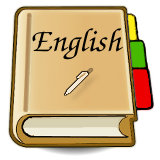 WritingMystery and suspenseinvestigating narrative structuresdeveloping use of ambitious vocabularyGrammar and punctuationunderstanding the use of parenthesisdeveloping use of colon and semicolonusing accurate speech punctuationReadingKit’s Wildernessauthor’s use of vocabularycharacterisation and developing settingsMathematics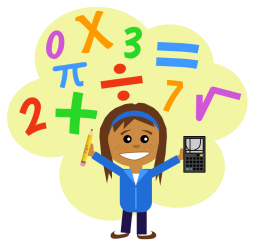 Four operationsusing formal written methods for +, -, x and ÷problem solving using the four operationsFractionsuse arithmetic methods to add, subtract, multiply and divide fractionsrecognise fractions of whole numbers and decimalsrecognise the link between decimals, fractions and percentagesRatio and proportionidentify the relative size of quantities solve problems with unequal sharingScience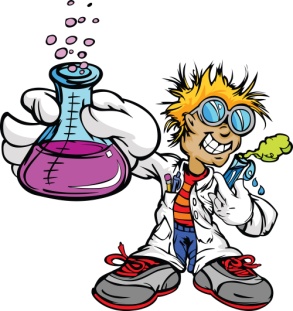 Lightrecognise that light appears to travel in straight lines use the idea that light travels in straight lines to explain that objects are seen because they give out or reflect light into the eye  explain that we see things because light travels from light sources to our eyes or from light sources to objects and then to our eyes  use the idea that light travels in straight lines to explain why shadows have the same shape as the objects that cast them.Topic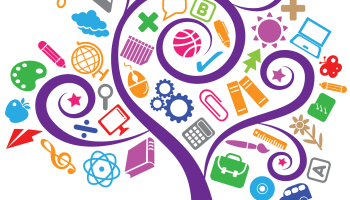 Crime and Punishment - a study of an aspect or theme in British history that extends pupils’ chronological knowledge beyond 1066.understand and explain how changes happen over timeoffer opinion using evidence to support ideasorganise historical events and informationbegin to understand causal factors in changePE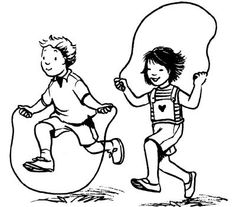 Ball handling skills and CognitionBenchball and Throw TennisConsidering how to evaluate and improve performance through self- and peer-assessmentRecognises how to develop tacticsUnderstanding rulesOther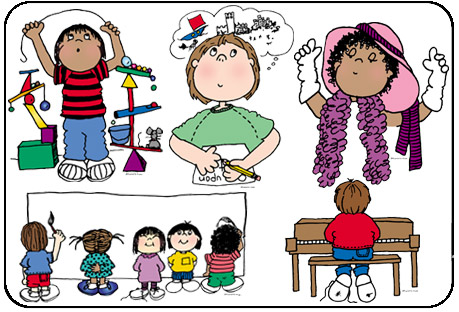 RE (Christianity) - Is life like a journey? What do we commit ourselves to on our journey?Music – BrassComputing – SpreadsheetsPSHE – Respect and our personal valuesBritish Values – Are we really free? Cultural similarities and differences – celebrating diversityArt - Drawing